Lernmittelfreiheit 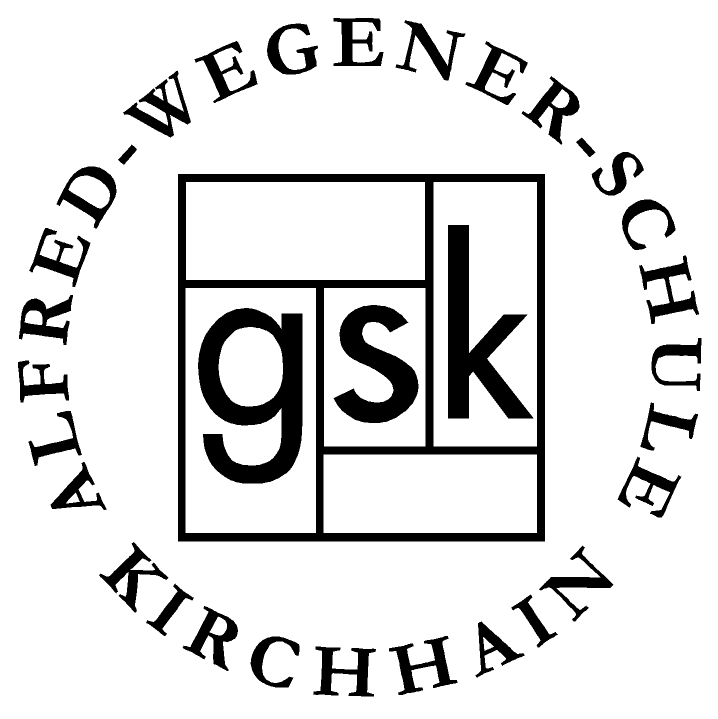 Gymnasiale OberstufeBestellformular für die Anschaffung von Lehrmitteln für die Oberstufe(Die grau markierten Felder können angeklickt und ausgefüllt werden. Nach Fertigstellung das Formular ausgefüllt in das Fach von Christian Sorg legen.)Die Fachschaft       hat in der Fachkonferenz vom       die Anschaffung folgender Bücher beschlossen: Die bestellten Werke sind Lehrmittelkatalog für das Land Hessen aufgeführt und somit automatisch für das Land Hessen zugelassen.  Die bestellten Werke sind nicht im Lehrmittelkatalog des Landes Hessen zugelassen und bedürfen einer gesonderten Genehmigung durch den Schulleiter.Kurze Begründung für die Anschaffung eines Lehrwerks, welches nicht im Lehrmittelkatalog aufgeführt ist.Kirchhain, den      									Unterschrift FachsprecherGenehmigung der Schulleitung:Die Anschaffung der nicht im Lehrmittelkatalog aufgeführten Lehrwerke wird hiermit genehmigt:Kirchhain, den	Unterschrift Hr. Bosse Bemerkungen: Nr.LehrwerkISBN-Nr.Einzel-preisAnzahl1978-3-     2978-3-     3978-3-     4978-3-     5978-3-     